Explorer la distance Dessine des façons de se rendre à chaque endroit.
Explorer la distance (suite)Une aire de jeux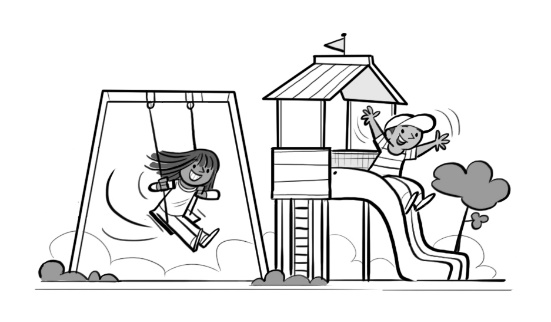 Un zoo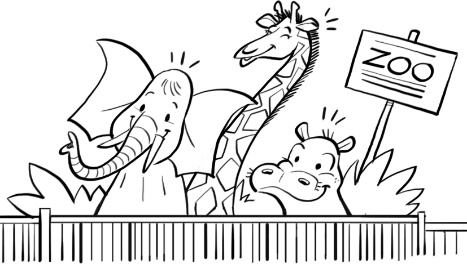 Une bibliothèque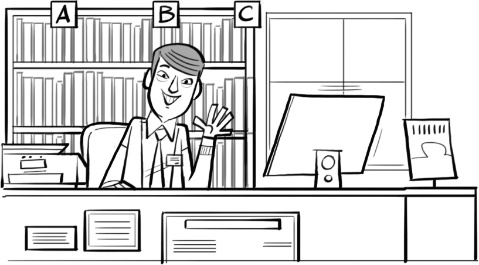 Un terrain de camping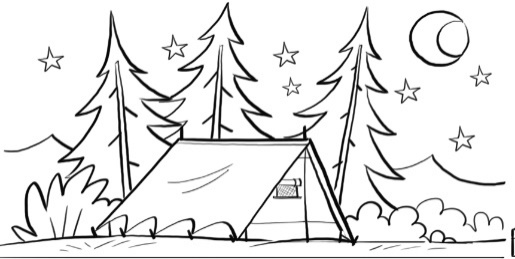 Une épicerie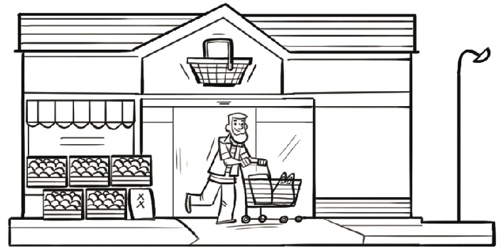 Une ville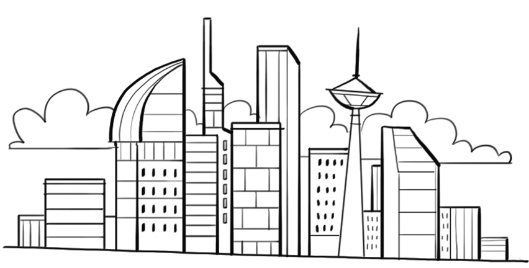 Une île tropicale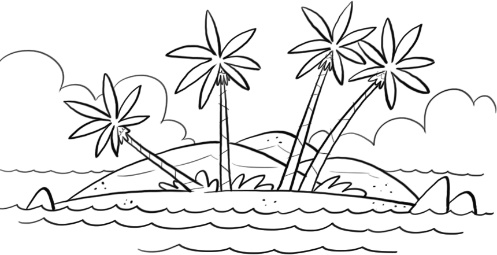 